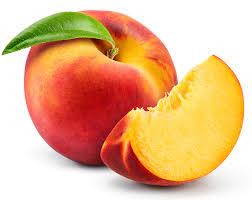 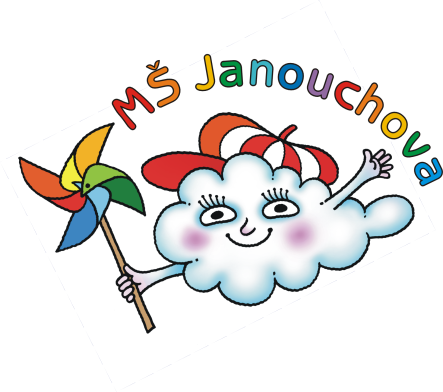 JÍDELNÍ LÍSTEKOD 16. 5. 2022 DO 20. 5. 2022STRAVA JE URČENA K OKAMŽITÉ SPOTŘEBĚ.ZMĚNA JÍDELNÍČKU JE VYHRAZENA.Pavla Maršálková			Helena Zímová		Šárka Ryšavávedoucí kuchařka			vedoucí kuchařka		vedoucí školní jídelnyjídelna Janouchova			jídelna ModletickáČerstvé ovoce, zelenina a bylinky jsou v jídelním lístku zvýrazněny modře.Dbáme na dodržování pitného režimu, po celý den je dětem nabízen mírně oslazený ovocný čaj a voda.PŘESNÍDÁVKAOBĚDSVAČINA16.5.pomazánka z tuňáka, chléb, jablko, čaj s citrónem(1,4)rajčatová polévka s bylinkovým kapánímzapečené těstoviny se šunkou, kapustou a smetanou, salát z čínského zelí, ovocný čaj(1,3,7)chléb, pomazánkové máslo, kedlubna, mléko(1,7)17.5.celozrnný chléb, pomazánka z lučiny a zeleného hrášku, kapie, mléko(1,7)kapustová polévkanámořnické maso s rýží, ovocný salát s nektarinkou, ovocný čaj(1,3)ovocný jogurt, rohlík, hruška, šípkový čaj(1,7)18.5.obilné kuličky, banán,mléko(1,7)zeleninový vývar s kuskusemkrůtí pečeně, bramborový knedlík, zelí, jablko, čaj(1,3,9)sýrový rohlík s máslem, okurka, čaj, mléko(1,7)19.5.houska, sýrová pomazánka s pažitkou, broskev, čaj, mléko(1,7)celerový krémhovězí nudličky na rajčatech a paprikách, bulgur, ovocný čaj(1,9)chléb s máslem, mrkev, čaj, mléko(1,7)20.5.chléb, pomazánka z pečeného masa, okurka, čaj s citrónem(1)polévka s játrovou rýží a zeleninouzeleninové karbanátky pečené v troubě, brambor, rajský salát, ovocný čaj(1,3,9)vánočka, jablko,mléko(1,7)